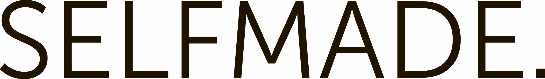 ИП Кудрина Людмила Николаевнаот  ________________________________________________________________паспорт ________________________________________________________________Дата ___________________________________________________Заявление на возврат товараВ интернет-магазине selfmade.ru  мною был приобретен товар ________ (когда) по заказу № ______________Причина возврата (нужное подчеркнуть)Не подошел размер
Не понравилась посадка изделия _________________________________________________
Не понравилось качество изделия ________________________________________________
Другое _______________________________________________________________________В соответствии с законом «О защите прав потребителей» прошу возвратить денежные средства за возвращенный товар по следующим реквизитам:ФИО получателя _____________________________________________________________________
БИК банка  __________________________________________________________________________
Наименование банка _________________________________________________________________
Номер расчетного счета _______________________________________________________________ФИО покупателя ___________________________                         Подпись ________________________№АртикулНаименованиеРазмерЦена